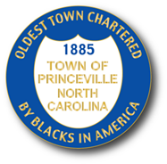 TOWN OF PRINCEVILLEAgenda November 21,2022 7:00PM201 S Main Street, Princeville, NC 27886Amid the COVID-19, the Board of Commissioners meeting will be open to 20 citizens. All others can join via teleconference.  MASKS ARE REQUIREDCall to Order and Roll Call (Mute phones please.  Presider: please state the date for recording purposes) Invocation   Pledge of AllegiancePublic Comments: (Limited to 2 minutes)AnnouncementsPublic Comments:  Please honor the directions provided by the Mayor and/or Mayor Pro Tem.Coronavirus testing: OptumServ Monday & Tuesday from 10:00am-4:00pm (Town Hall Parking Lot)Christmas Tree Lighting at Freedom Hill on November 27, 2022 at 6:00pmPrinceville Christmas Parade on December 3, 2022, at 1:00pm. Application deadline is November 21, 2022Application deadline for Princeville Yard Decoration Contest is December 2, 2022, by noon.Adjustment to Agenda  Approval of the Agenda (Recommendation:  Approval)Consent AgendaOctober 17, 2022 Regular Meeting and Executive Session (Recommendation: Approval & Signature)October 24,2022 Emergency Call Meeting (Recommendation: Approval & Signature)October 25, 2022 Special Call Meeting (Recommendation: Approval & Signature)October 26, 2022 Special Call Meeting (Recommendation: Approval & Signature) October 30, 2022 Special Call Meeting (Recommendation: Approval & Signature)PresentationColonel Bennett (USACE)Department Reports (See attachments)Finance Reports (check detail, debit card, October profit vs actual)Public Works                                                                                                                  Historic Outreach Coordinator Senior CenterEdgecombe County Sheriff OfficePrinceville Volunteer Fire DepartmentTown Manager Report1) Senior Center					 2) Museum3) HMGP					 4) 53acres5) NC Rebuild	  Attorney Report1) Dumping Ordinance (Update)			 2) Board Code of Ethics (Update)3) 320 Mutual Blvd Violation (section 150.101) Old Business 138th Founders CelebrationChristmas Bonus (Recommendation: Approval)Christmas ParadeARP EducationNew BusinessBoard CommentsExecutive Session:N.C.G.S. 143-318.11(a)(1)(6) To prevent the disclosure of information that is privileged or confidential pursuant to the law of this State or of United States, or not considered a public record within the meaning of the Chapter 132 of the General Statutes.N.C.G.S. 143-318.11(a)(4) To discuss relating to the location or expansion of industries agreement on a tentative list of economic development incentives that may be offered by the public body in negotiations or to discuss matters relating to military installation closure or realignment. Economic Development   2) Acquisition 3) Personnel Adjournment